Name_______________ 		 5th Grade Math 4 Today Week #17Monday (DAP.17.5.1)Tuesday (M.13.5.4b)Wednesday (NO.1.5.1e)Thursday (A.5.5.2)Carl’s favorite part of camping is going out in a canoe. The camp has 6 red canoes and 8 green canoes. If Carl is randomly assigned a canoe, what is the probability that he will be assigned a red canoe?What is the probability that the spinner shown below will land on an even number?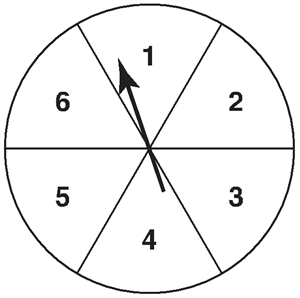 Hannah is playing a game with Ian. They are using a six-sided number cube with its faces labeled with the numbers 1 to 6. To win, Ian must roll a prime number. What is the probability of Ian winning the game?There are 8 boys and 7 girls in Mrs. Camden’s music class. To pick a student to play the new keyboard, she plans to put everyone’s name in a bag. What is the probability that a girl’s name will be randomly picked?Solve each.4 x 4 =9 x 9 =5 x 5 =7 x 7 =Kelsi and Rex want to buy their mom a new tablecloth for a small table. They have measured the table to figure out what size to purchase. What is the area of the table? 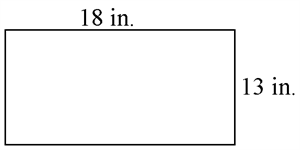 The playroom at the YMCA needs a new floor. Darlene measured the room and figured the area to be 2,128 square feet. Later, when she drew a diagram of the room, she could not remember the width of the room. What is the width of the playroom?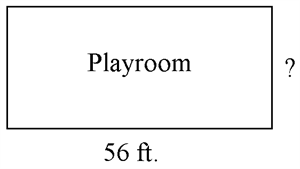 Jack and his mother are putting a new flowerbed in the front yard. They need to add top soil and fertilizer to prepare the ground for flowers. If the flowerbed measures 2 feet wide and 6 feet long, what is the area of ground it covers?What is the area of the rectangle?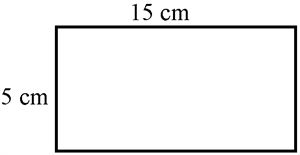 Solve each.4 x 9 =8 x 7 =5 x 8 =7 x 3 =The ceiling in the math room has some dark tiles and some white tiles in it. What percent of the ceiling are dark tiles?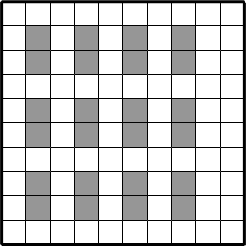 Out of 100 students 80% of them wear athletic shoes to school. How many students do not wear athletic shoes?At the last orchestra concert, 40 out of 100 musicians were violinists. What percent of the musicians were violinists?Which percent value is represented by the diagram below?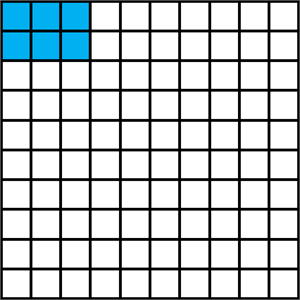 Solve each.5 x 3 =6 x 9 =8 x 6 =4 x 3 =Anthony is the youngest child in his family. He is 7 years younger than his sister Nikki. If
n = Nikki’s age, write an expression that can be used to find Anthony’s age?LaJuan has 13 more videos in his collection than Antonio. If v equals the number of Antonio's videos, write an expression to represent the number of videos that LaJuan has?The fifth grade students are collecting canned food for the food bank. Mrs. Geoffrey’s class has collected 27 more cans than Mr. Nico’s class. If n = the number of cans Mr. Nico’s class has collected, write an expression that can be used to represent the amount of cans Mrs. Geoffrey’s class has collected?Sara grew 3.8 inches since last year. If h is her height now, write an expression that shows her height last year?Solve each.6 x 4 =9 x 5 =8 x 5 =3 x 8 =